The Bendwood School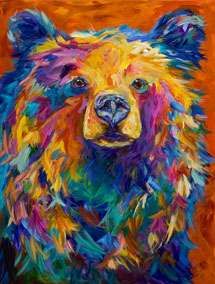 CIT MeetingNovember 17, 2020CelebrationsCIT TrainingCIP (Campus Improvement Plan) UpdateCNA ( Comprehensive Needs Assessment)Parent & Family EngagementSchool Tour VideoParent Conferences – ECSESpeech Therapy ResourcesECSE Book Study for ParentsECSE updateParent ConferencesBe An AngelSPIRAL updateVirtual Field TripsSocial Emotional Support for StudentsProfessional DevelopmentJanuary 4, 2021Next Meeting – January 26, 2021